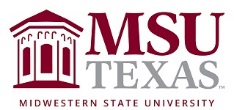 Elementary Spanish II Prothro-Yeager College of Humanities and Social SciencesContact InformationInstructor: Dr.Roberto Fuertes-Manjón Office : Bea Wood 101 Office phone: This course has been planned as a fully face-to-face course for spring 2021. The class will meet in its regularly scheduled room but will utilize social distancing, face coverings and an assigned seating chart. I will use D2L for posting syllabi, course communication, course schedule, attendance, and gradebook. You should regularly check D2L and the email hosted via D2L for important course information. This course is considered medium-risk according to the MSU Texas Return to Campus Task Force Academic Subcommittee’s Report:  https://msutexas.edu/return-to-campus/_assets/files/december-2020-reopening-taskforce-report.pdf If you have health concerns that may affect your ability to participate in this face-to-face course, according to the guidelines set forth in the linked report, please consult with Disability Support Services as soon as possible: https://msutexas.edu/student-life/disability/covid/student-concerns.php Scroll to the bottom of the linked page and open the section titled: What is the process for working with the DSS on this issue? You may also call their office at 397-4140.Desire-to-Learn (D2L)Extensive use of the MSU D2L program is a part of this course. Each student is expected to be familiar with this program as it provides a primary source of communication regarding assignments, examination materials, and general course information. You can log into D2L through the MSU Homepage. Course DescriptionTextbook, Instructional Materials and Minimum Technology RecommendationsThe following package is required for all courses. These materials will be used for both SPAN 1134 and SPAN 1234: Aventuras, 5th edition ISBN 978-1-68004-972-5: Full color, loose leaf, 3 hole punched (binder ready) version of Aventuras 5th edition with full VHL Central Supersite plus & websam technology. Please note the code with this package lasts for 36 months. Please contact your instructor or World Languages & Cultures at 397-4309 if you have any questions.2 packages of long ScantronsThe following technology recommendations are taken from the Student Life Subcommittee Report of the MSU Task Force to Return to Campus Report:  https://msutexas.edu/return-to-campus/_assets/files/return-to-campus-taskforce-8-4-20.pdf Chromebooks are not recommended as they will not work with D2L.Study Hours and Tutoring Student HandbookRefer to: Academic Misconduct Policy & ProceduresStudent Honor Creed "As an MSU Student, I pledge not to lie, cheat, steal, or help anyone else do so."As students at MSU, we recognize that any great society must be composed of empowered, responsible citizens. We also recognize universities play an important role in helping mold these responsible citizens. We believe students themselves play an important part in developing responsible citizenship by maintaining a community where integrity and honorable character are the norm, not the exception.Thus, We, the Students of Midwestern State University, resolve to uphold the honor of the University by affirming our commitment to complete academic honesty. We resolve not only to be honest but also to hold our peers accountable for complete honesty in all university matters.We consider it dishonest to ask for, give, or receive help in examinations or quizzes, to use any unauthorized material in examinations, or to present, as one's own, work or ideas which are not entirely one's own. We recognize that any instructor has the right to expect that all student work is honest, original work. We accept and acknowledge that responsibility for lying, cheating, stealing, plagiarism, and other forms of academic dishonesty fundamentally rests within each individual student. We expect of ourselves academic integrity, personal professionalism, and ethical character. We appreciate steps taken by University officials to protect the honor of the University against any who would disgrace the MSU student body by violating the spirit of this creed.GradingTable 1: * Attendance and Participation via Zoom is for those who have a documented positive COVID-19 test, documented requirement to quarantine or isolate due to possible exposure and/or for another medical reason that has been approved by the office of Disability Services and/or Student Affairs. Please see the following links for more information:COVID-19 Student Concerns – Disability Support Services: https://msutexas.edu/student-life/disability/covid/student-concerns.phpStudent Affairs – COVID-19 Reporting Form: https://cm.maxient.com/reportingform.php?MSUTexas&layout_id=9Table 2: Midterm Progress ReportIn order to help students keep track of their progress toward course objectives, the instructor for this class will provide a Midterm Progress Report through each student’s WebWorld account. Midterm grades will not be reported on the students’ transcript; nor will they be calculated in the cumulative GPA. They simply give students an idea of where they stand at the midpoint of the semester.  Students earning below a C at the midway point should meet with the instructor and/or take advantage of tutoring options.Attendance ParticipationThe participation grade contributes 5% to your course grade. The participation grade is based upon your use of Spanish in the face-to-face classroom and/or via recorded chats with classmates and/or with an online avatar. Don’t worry about speaking perfect Spanish. Accuracy will come with practice and repetition. Because of COVID-19 restrictions, we won’t be moving around the classroom, so these types of face-to-face paired conversations may be limited. Core Curriculum AssessmentThe Core Curriculum Assessment  serves  as an assessment of the student’s performance of the core curriculum objectives in the specific context of this course (see Core Curriculum Assessment Quiz in the course calendar below). I will provide information concerning the presentation, formatting and grading of this project later in the semester. The subject of the essay will be a cultural topic or topics assigned by the instructor according to the instructor’s preference.  The cultural topic will present the student with an ethical dilemma or issue for resolution. Students should demonstrate that they have adequately researched and considered the topic in the framework of the core curriculum objectives. The core objectives for the Language, Philosophy and Culture Foundational Component Area are addressed in this course according to the following descriptions:Critical Thinking Skills: Students will demonstrate creative thinking, innovation, inquiry and analysis, evaluation and synthesis of information.Communication Skills: Students will demonstrate effective development, interpretation and expression of ideas through written, oral and visual communication.Personal Responsibility: Students will demonstrate the ability to connect choices, actions and consequences to ethical-decision making.Social Responsibility: Students will demonstrate intercultural competence, knowledge of civic responsibility and the ability to engage effectively in regional, national and global communities.In responding to the topic, students must identify their core beliefs and the origins of those core beliefs, recognize the ethical issue(s) presented and the relationships between issues, state a position on the issue(s) and connect their position to implied actions and consequences.Homework AssignmentsYou will have almost daily (due MTRF) homework assignments on the VHL Central Supersite. These assignments include written, audio and video activities. Some of the assignments are for the presentation of vocabulary and/or tutorials for grammar topics. The purpose of these assignments is to help you learn the material, so you should use all the VHL resources (vText, vocabulary cards, etc.) to complete these “homework” type activities. Each assignment is to be completed by 8:00 am on the due date (see calendar/dashboard in VHL Central Supersite). Homework completed after the deadline will accepted but with a 5% penalty assessed for each day past the original due date for that assignment. For each lesson in the VHL Central Supersite, an average of all the homework assignments for that lesson will be recorded in the D2L course gradebook. Once the lesson grade has been recorded in the D2L gradebook, no late work will be accepted. These lesson grades contribute 7.5 % to your course grade. You are welcome to work ahead in the online program. Your lowest grade in this category will be dropped at the end of the semester.Language Lab QuizzesYou will take six listening comprehension quizzes in the World Languages Laboratory in Bea Wood 127/128. The quizzes are based on videos related to the vocabulary, grammar and cultural concepts presented in each lesson. You may preview these videos at the VHL Central Supersite and you will need to access the site in the Language Laboratory to complete your quizzes. Please show your MSU Student ID to the lab attendant to receive your quiz. You will receive a quiz and a Scantron. You are not allowed to use books, notes, or any other materials when completing the quiz. Also, do not write on the quiz. Please sign out at the lab attendant’s desk. Make-up and/or late quizzes are not permitted. Your lowest lab grade will be dropped at the end of the semester. Please note the due dates below. A schedule of lab hours will be posted on D2L as soon as it is available. Also, please be aware that due to COVID-19 restrictions, there will be fewer seats available in the Language Laboratory. Please plan ahead to avoid missing a deadline..ExamsFinal ExamExtra Credit Late Work  Make Up Work/Quizzes/ExamsIf you know you will miss an exam due to an official university function, please make arrangements with your instructor prior to the absence and as soon as possible.  If you are absent from an exam, you must present documented proof of illness or university activity to your instructor before an early or make up exam will be scheduled. Important DatesLast Day to drop with a grade of “W:” Final Exam: Monday, April 26, 2021, 1:00 pm – 3:00 pm See course calendar for other important dates.Instructor Class PoliciesPlease be polite to your instructor and fellow students. Pay attention to the instructor and to your fellow students when they are speaking. Do not engage your classmates in conversation in English during class.Please silence your devices during class. Text messaging or the use of non-authorized electronic devices is prohibited. Please speak with your instructor if you have questions.No food or drinks, except for water, are allowed in our classrooms.Services for Students With Disabilities In accordance with Section 504 of the Federal Rehabilitation Act of 1973 and the Americans with Disabilities Act of 1990, Midwestern State University endeavors to make reasonable accommodations to ensure equal opportunity for qualified persons with disabilities to participate in all educational, social, and recreational programs and activities. After notification of acceptance, students requiring accommodations should make application for such assistance through Disability Support Services, located in the Clark Student Center, Room 168, (940) 397-4140. Current documentation of a disability will be required in order to provide appropriate services, and each request will be individually reviewed. For more details, please go to Student Life Disability.University PoliciesCampus Carry Rules/PoliciesRefer to: Campus Carry Rules and Policies.Smoking/Tobacco PolicyCollege policy strictly prohibits the use of tobacco products in any building owned or operated by WATC.  Adult students may smoke only in the outside designated-smoking areas at each location. Alcohol and Drug PolicyTo comply with the Drug Free Schools and Communities Act of 1989 and subsequent amendments, students and employees of Midwestern State are informed that strictly enforced policies are in place which prohibits the unlawful possession, use or distribution of any illicit drugs, including alcohol, on university property or as part of any university-sponsored activity. Students and employees are also subject to all applicable legal sanctions under local, state and federal law for any offenses involving illicit drugs on University property or at University-sponsored activities.Grade Appeal ProcessCourse CalendarPC Desktops and laptopsMinimum SpecificationsMac desktops and laptopsMinimum SpecificationsIntel Core (i3, i5, i7) processors; 4th generation or newer4 GB of RAM, 8 GB of RAM is highly recommended256 GB SSD StorageDual band spectrum (2.4GHz and 5 GHz with 802.11ac or 802.11nUse Windows’ Operating System and PC Info to find your hardware informationIntel Core (i3, i5, i7) processors; 4th generation or newer4 GB of RAM, 8 GB of RAM is highly recommended256 GB SSD StorageDual band spectrum (2.4GHz and 5 GHz with 802.11ac or 802.11nUse Apple’s About this Mac feature to find your hardware informationAssignments% of Course GradeAttendance (in classroom and via Zoom*)5 %Participation (in class, via Zoom* ) 5 %Quizzes 12.5 %Homework Assignments (VHL Central Supersite)7.5 %Language Laboratory Quizzes (Bea Wood 128)5%Exam 1 (Lessons 7 & 8)15%Exam 2 (Lessons 9 & 10)15%Exam 3 (Lessons 11 & 12)15%Comprehensive Final Exam20%Total100%GradePointsA90 - 100B80 – 89C70 – 79D60 – 69FLess than 60Lesson 7: 01/29Lesson 8: 02/19Lesson 9: 03/05Lesson 10: 03/26Lesson 11: 04/09Lesson 12: 04/23DatesExamsChapterTopicsSemana 1:01/11-01/14No textLección 7Introduction to the course and ReviewWords related to personal hygiene and daily routinesSequencing Expressions01/18No class meetingSemana 2:01/19-01/21No textLección 7Quiz 1Cultura: La siesta Reflexive VerbsIndefinite and Negative WordsPreterite of ser and irSemana 3: 01/25-01/28No textLecciones7 y 8Quiz 2 Gustar and other verbs like gustarWords related to restaurants and mealsAdjectives that describe foodLab Quiz Lesson 7 due 01/29Semana 4: 02/01-02/04No textLección 8Quiz 3 Cultura: Frutas y verduras de AméricaPreterite of stem-changing verbsDouble Object PronounsSemana 5: 02/08-02/11No textLección 8Quiz 4 Saber and conocerComparatives and SuperlativesReview of Lessons 7 and 802/15Examen 1Lecciones 7 y 8No textSemana 6: 02/16-02/18No textLección 9Words related to celebrations and dessertsPersonal relationships and stages of lifeCultura: Semana Santa: más que una celebraciónIrregular preteritesLab Quiz Lesson 8 due 02/19Semana 7: 02/22-02/25No textLección 9Quiz 5 Irregular preterites continuedVerbs that change meaning in the preteriteSemana 8: 03/01-03/04No textLección 9 y 10Quiz 6 More practice with the preterite¿Qué? and ¿cuál?Words related to illness, medicine, healthcareParts of the bodyLab Quiz Lesson 9 due 03/05Semana 9: 03/08-03/11No textLección 10Cultura: Servicios de saludThe imperfect tense Semana 10: 03/15-03/18Lección 10Quiz 7 Constructions with seAdverbsReview of Lessons 9 and 1003/22Examen 2Lecciones 9 y 10Semana 11:03/23-03/25Lección 11Cars and Driving; electronics and the InternetCultura: Los cibercafésThe preterite and the imperfectLab Quiz Lesson 10 due 03/26Semana 12: 03/29-03/30Lección 11Quiz 8 More with the preterite and the imperfectPor and para04/01-04/02No class meetingsSemana 13: 04/05-04/08Lecciónes 11 y 12Quiz 9 Stressed possessive adjectives and pronounsWords related to the home & household choresCultura: El patio centralUsted and ustedes commandsLab Quiz Lesson 11 due 04/09Semana 14: 04/12-04/15Lección 12Quiz 10- Core Curriculum Assesesment  The present subjunctiveSubjunctive with verbs of will and influenceReview of Lessons 11 and 1204/19Examen 3Lecciones 11 y 12No textSemana 15: 04/20-04/22Lecciones7 - 12Review for Final Exam Lab Quiz Lesson 12 due 04/23